OSNOVNA ŠKOLA TRNOVECJELOVNIKStudeni   Trnovec, studeni 2012.                                                                                                              Ravnateljica :                                                                                                                                                                             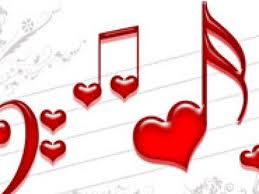                                                                                                                                                           Radmila SačićNADNEVAKDANJELO5.11.2012.6.11.2012.7.11.2012.8.11.2012.9.11.2012.PonedjeljakUtorakSrijedaČetvrtakPetakKlipić sa šunkom, čajPizzaKrumpir gulašCroissant s čokoladom, mlijekoDomaći klipić, mandarina12.11.2012.13.11.2012.14.11.2012.15.11.2012.16.11.2012.PonedjeljakUtorakSrijedaČetvrtakPetakEurokrem, mlijekoDinosauri, krastavci, ledeni čajSendvič, jogurtSirnica, čajPrstići, čokoladno mlijeko19.11.2012.20.11.2012.21.11.2012.21.11.2012.23.11.2012.PonedjeljakUtorakSrijedaČetvrtakPetakHrenovka u klipiću, sokPuter pecivo, pudingTjestenina, mljeveno mesoSendvič, A+C+EPekarski klipić, banana 26.11.2012.27.11.2012.28.11.2012.29.11.2012.30.11.2012.PonedjeljakUtorakSrijedaČetvrtak     PetakPizzaFiletino crisspi, ISO sport                       Prstići, benko   Hrenovke, senf,coctail mand./nar.  Bakina kifla s marmeladom,mlijeko